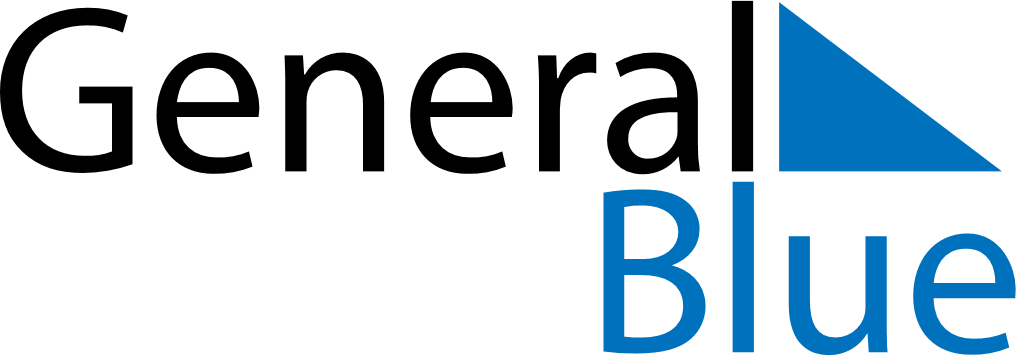 June 2024June 2024June 2024June 2024June 2024June 2024June 2024Slubice, Lubusz, PolandSlubice, Lubusz, PolandSlubice, Lubusz, PolandSlubice, Lubusz, PolandSlubice, Lubusz, PolandSlubice, Lubusz, PolandSlubice, Lubusz, PolandSundayMondayMondayTuesdayWednesdayThursdayFridaySaturday1Sunrise: 4:45 AMSunset: 9:13 PMDaylight: 16 hours and 27 minutes.23345678Sunrise: 4:44 AMSunset: 9:14 PMDaylight: 16 hours and 29 minutes.Sunrise: 4:44 AMSunset: 9:15 PMDaylight: 16 hours and 31 minutes.Sunrise: 4:44 AMSunset: 9:15 PMDaylight: 16 hours and 31 minutes.Sunrise: 4:43 AMSunset: 9:16 PMDaylight: 16 hours and 33 minutes.Sunrise: 4:42 AMSunset: 9:17 PMDaylight: 16 hours and 35 minutes.Sunrise: 4:42 AMSunset: 9:18 PMDaylight: 16 hours and 36 minutes.Sunrise: 4:41 AMSunset: 9:19 PMDaylight: 16 hours and 38 minutes.Sunrise: 4:41 AMSunset: 9:20 PMDaylight: 16 hours and 39 minutes.910101112131415Sunrise: 4:40 AMSunset: 9:21 PMDaylight: 16 hours and 40 minutes.Sunrise: 4:40 AMSunset: 9:22 PMDaylight: 16 hours and 41 minutes.Sunrise: 4:40 AMSunset: 9:22 PMDaylight: 16 hours and 41 minutes.Sunrise: 4:39 AMSunset: 9:22 PMDaylight: 16 hours and 42 minutes.Sunrise: 4:39 AMSunset: 9:23 PMDaylight: 16 hours and 43 minutes.Sunrise: 4:39 AMSunset: 9:24 PMDaylight: 16 hours and 44 minutes.Sunrise: 4:39 AMSunset: 9:24 PMDaylight: 16 hours and 45 minutes.Sunrise: 4:39 AMSunset: 9:25 PMDaylight: 16 hours and 46 minutes.1617171819202122Sunrise: 4:39 AMSunset: 9:25 PMDaylight: 16 hours and 46 minutes.Sunrise: 4:39 AMSunset: 9:26 PMDaylight: 16 hours and 47 minutes.Sunrise: 4:39 AMSunset: 9:26 PMDaylight: 16 hours and 47 minutes.Sunrise: 4:39 AMSunset: 9:26 PMDaylight: 16 hours and 47 minutes.Sunrise: 4:39 AMSunset: 9:27 PMDaylight: 16 hours and 47 minutes.Sunrise: 4:39 AMSunset: 9:27 PMDaylight: 16 hours and 48 minutes.Sunrise: 4:39 AMSunset: 9:27 PMDaylight: 16 hours and 48 minutes.Sunrise: 4:39 AMSunset: 9:27 PMDaylight: 16 hours and 48 minutes.2324242526272829Sunrise: 4:40 AMSunset: 9:27 PMDaylight: 16 hours and 47 minutes.Sunrise: 4:40 AMSunset: 9:27 PMDaylight: 16 hours and 47 minutes.Sunrise: 4:40 AMSunset: 9:27 PMDaylight: 16 hours and 47 minutes.Sunrise: 4:40 AMSunset: 9:28 PMDaylight: 16 hours and 47 minutes.Sunrise: 4:41 AMSunset: 9:27 PMDaylight: 16 hours and 46 minutes.Sunrise: 4:41 AMSunset: 9:27 PMDaylight: 16 hours and 46 minutes.Sunrise: 4:42 AMSunset: 9:27 PMDaylight: 16 hours and 45 minutes.Sunrise: 4:42 AMSunset: 9:27 PMDaylight: 16 hours and 44 minutes.30Sunrise: 4:43 AMSunset: 9:27 PMDaylight: 16 hours and 43 minutes.